Конкурсное задание 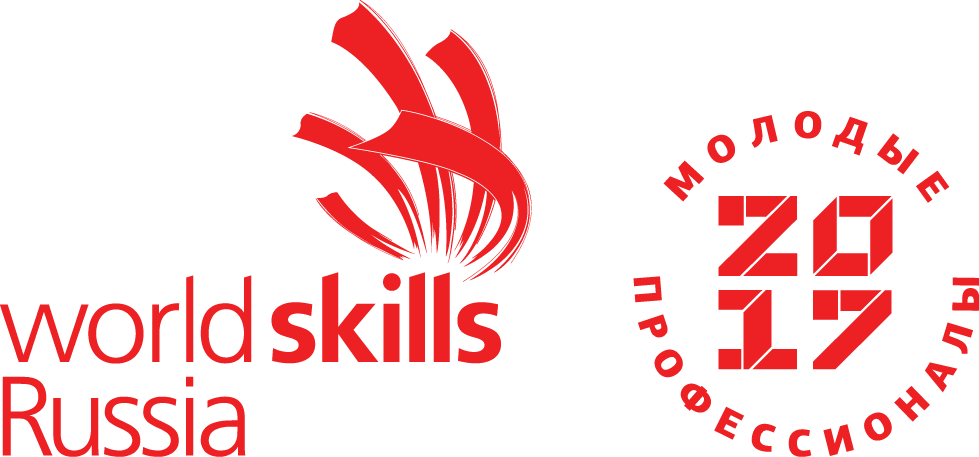 КомпетенцияЛабораторный химический анализКонкурсное задание включает в себя следующие разделы:Формы участия в конкурсе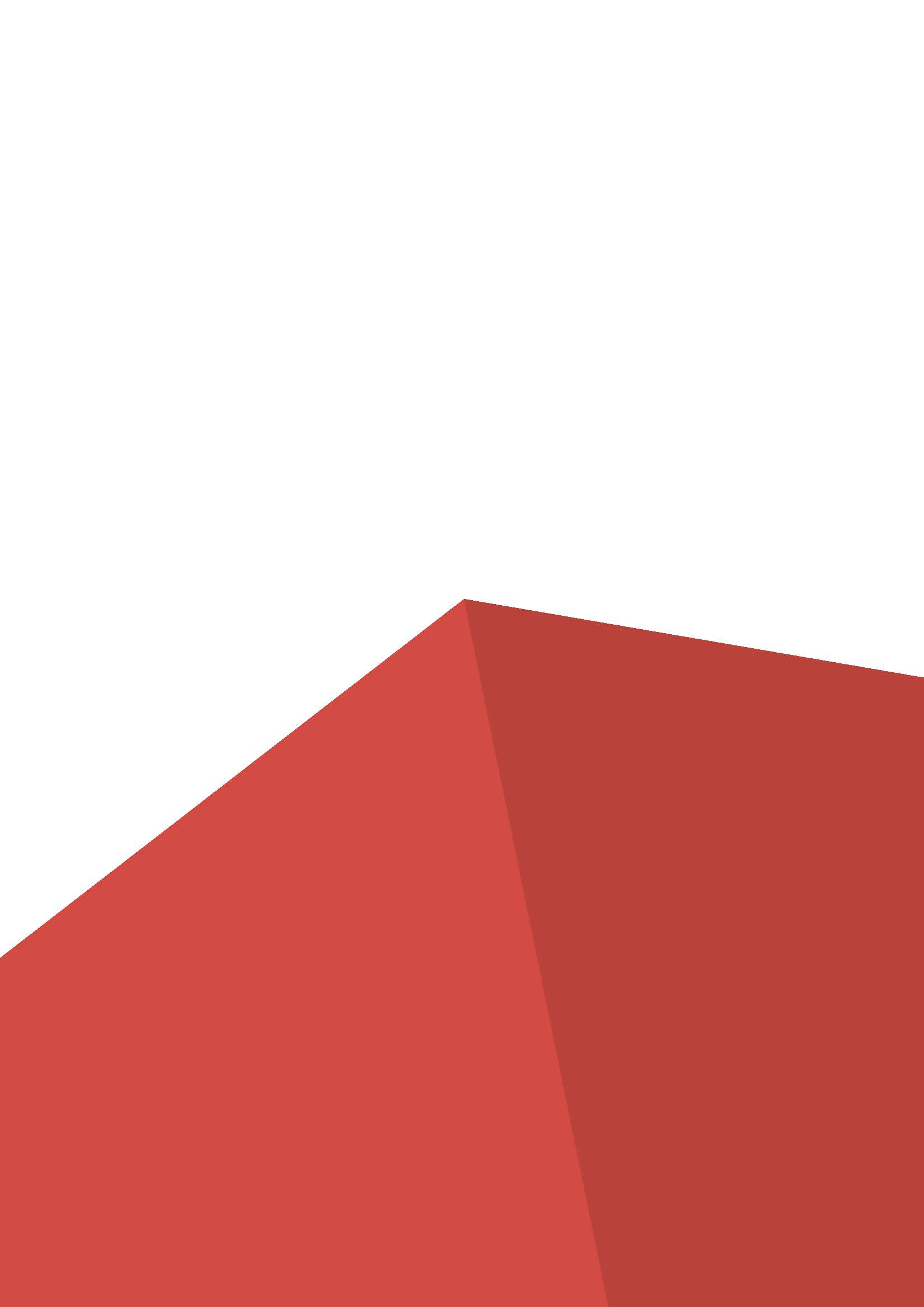 Задание для конкурсаМодули задания и необходимое времяКритерии оценкиНеобходимые приложенияКоличество часов на выполнение задания:15 ч.1. ФОРМЫ УЧАСТИЯ В КОНКУРСЕИндивидуальный конкурс.2. ЗАДАНИЕ ДЛЯ КОНКУРСАСодержанием конкурсного задания является контроль качества природных и промышленных материалов химическими и физико-химическими методами анализа. Участники соревнований получают нормативные документы на методы определения, химическую посуду, оборудование и реактивы. Конкурсное задание имеет несколько модулей. Каждый выполненный модуль оценивается отдельно.Окончательные аспекты критериев оценки уточняются членами жюри. Оценивается содержание модуля и поэтапный процесс выполнения конкурсной работы. Если участник конкурса не выполняет требования техники безопасности, подвергает опасности себя или других конкурсантов, он может быть отстранен от конкурса.Время выполнения конкурсного задания в зависимости от конкурсных условий могут быть изменены членами жюри.Конкурсное задание должно выполняться помодульно. Каждый участник обязан выполнить задания всех модулей.3. МОДУЛИ ЗАДАНИЯ И НЕОБХОДИМОЕ ВРЕМЯМодули и время сведены в таблице 1 Таблица 1.Модуль 1: Фотометрические методы определения содержания иона металла в растворе соли. Участнику необходимо составить и реализовать алгоритм выполнения экспериментального задания в соответствии с нормативным документом (НД). Приготовить необходимые реактивы для определения содержания иона металла по НД. На контроль предлагается ГСО анализируемого иона. Модуль 2: Количественное определение основного вещества хроматографическим методомДля выполнения данного модуля необходимо составить и реализовать алгоритм экспериментального задания в соответствии с нормативным документом. Подготовить оборудование для эксперимента. Модуль 3: Контроль показателей качества рефрактометрическим метолом Для выполнения задания необходимо составить и реализовать алгоритм выполнения экспериментального задания в соответствии с нормативным документом. Подготовить оборудование для эксперимента. Определить заданный параметр.Модуль 4: Контроль качества органических веществ титриметрическим методомДля выполнения данного модуля необходимо составить и реализовать алгоритм экспериментального задания в соответствии с нормативным документом. Подготовить оборудование для эксперимента. Определить заданный параметр. Модуль 5: Контроль качества питьевой воды титриметрическим и потенциометрическим методом.Для выполнения данного модуля необходимо составить и реализовать алгоритм выполнения экспериментального задания в соответствии с нормативным документом. Подобрать посуду. Приготовить реактивы. Организовать рабочее место. Обработать полученные результаты в соответствии с НД.4. Критерии оценкиВ данном разделе определены критерии оценки и количество начисляемых баллов (субъективные и объективные) таблица 2. Общее количество баллов задания/модуля по всем критериям оценки составляет 100.Таблица 2.Субъективные оценки - Не применимо.5. НЕОБХОДИМЫЕ ПРИЛОЖЕНИЯПриложение №1 (Нормативные документы, методики, паспорт прибора)№ п/пНаименование модуляРабочее времяВремя на задание1Модуль 1 –Фотометрический метод определения содержания иона марганца в растворе соли методом добавок и методом  стандартаС1 09.00-13.004 часа2Модуль 2 –Количественное определение магния с применением ионообменной хроматографииC2 9.00-13.004 часа3Модуль3–Определение сахарозы рефрактометрическим методом в пищевых концентратах (кисель)С1 14.15.00 – 16.152 час4Модуль 4 –Определение йодного числа в испытуемом образце титриметрическим методомС2 14.15-16.152 часа5Модуль 5- Содержание свободной углекислоты в пробах питьевых и природных вод титриметрическим и потенциометрическим методом.С3 9.00-12.003 часаРазделКритерийОценкиОценкиОценкиРазделКритерийСубъективная (если это применимо)ОбъективнаяОбщаяАОрганизация рабочего места, подготовка оборудования и реактивов. Техника выполнения задания.Обработка, анализ и оформление полученных результатов.3030ВОрганизация рабочего места, подготовка оборудования и реактивов. Техника выполнения задания.Обработка, анализ и оформление полученных результатов.2525СОрганизация рабочего места, подготовка оборудования и реактивов. Техника выполнения задания.Обработка, анализ и оформление полученных результатов.1010DОрганизация рабочего места, подготовка оборудования и реактивов. Техника выполнения задания.Обработка, анализ и оформление полученных результатов.1515ЕОрганизация рабочего места, подготовка оборудования и реактивов. Техника выполнения задания.Обработка, анализ и оформление полученных результатов.2020Итого = Итого = 100100